A Story with Emotion by Anna Odrowąż-RygułaDuration of classes from 15-30 minutesGeneral goals:- independent creation of short statements- developing the student's vocabulary- emotion guessingDetailed objectives:- developing the student's creativity- stimulating the student's imagination- breaking down barriers against spontaneous speech- improving the ability to present one's own opinion- improving public speaking skillsMethods, forms and activities:- individual work of the student- discussion in task groupsMaterials and teaching aids:- Story Cubes dice sets- Cube with emotions- card, crayons, markers, eraser, cubes STORY CUBES LINK:https://pl.aliexpress.com/wholesale?catId=0&initiative_id=&SearchText=STORY+CUBE- HOW TO CONSTRUCT A CUBE : https://www.youtube.com/watch?v=eEMwQc758yE- VIDEO OF THE ACTIVITY : https://youtu.be/zCLFn28-ai0Photos for printable cutoutsCourse of classes:1. Little activity of children, song head, shoulders, knees, heels….2. Getting to know the children - each child says his name and how he feels today3. Presentation of Story Cubes, short information about the rules4. Presentation of the cube with emotionsChildren throw a large dice and draw a picture with emotion, then throw the dice to create a story from the drawn symbols and include the drawn emotion in them. It is important to stimulate the imagination and guess what emotion the dice presents. Work can take place in groups or individually.5. Children can present their story in the form of a drawing6. Finally, they receive dice on which they can draw a face, emotion, or an object that makes them happy, they can hang the dice on their hands as an "CHARM"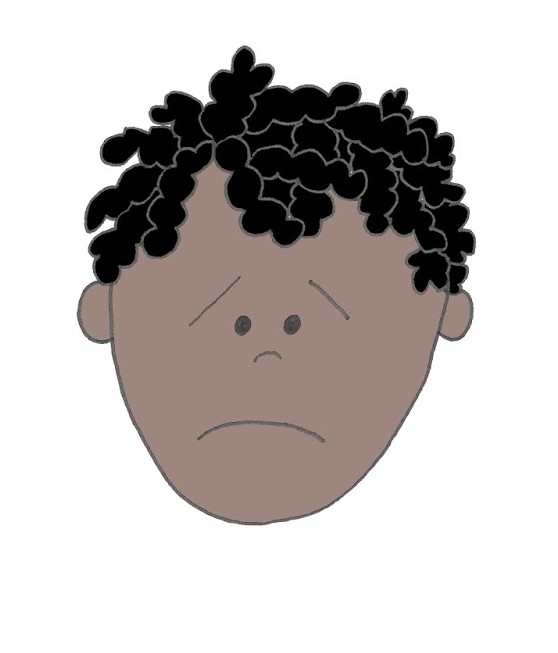 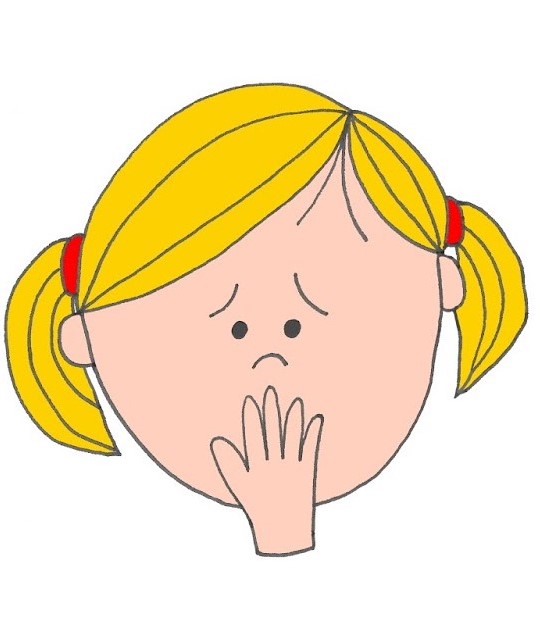 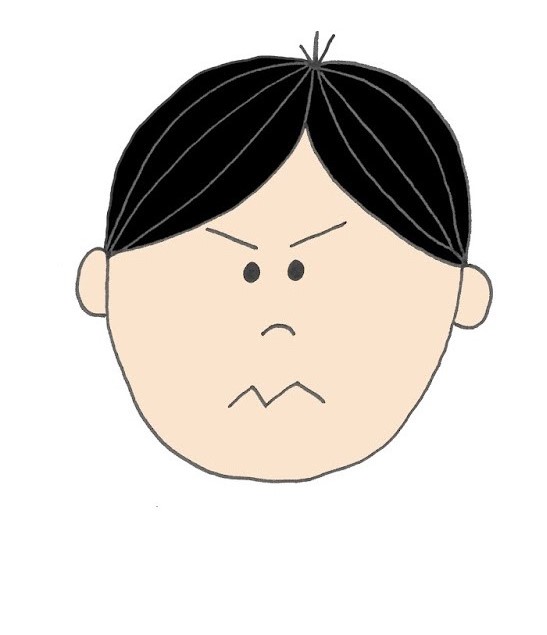 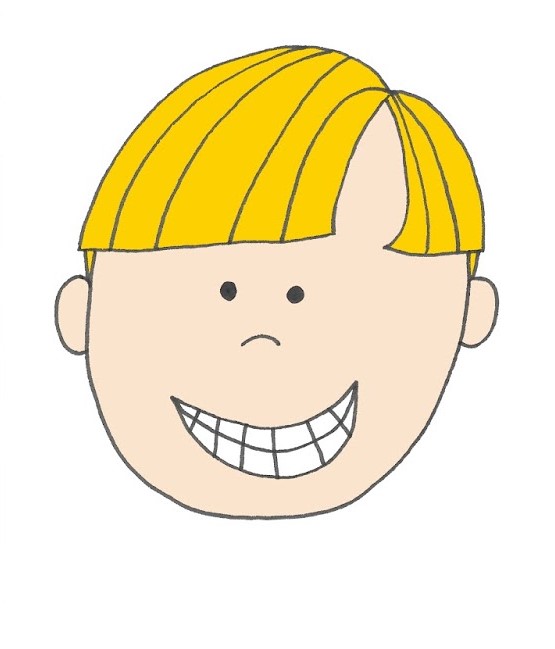 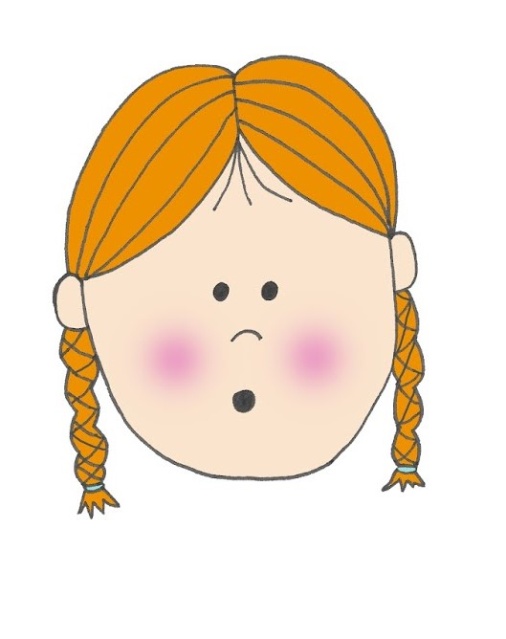 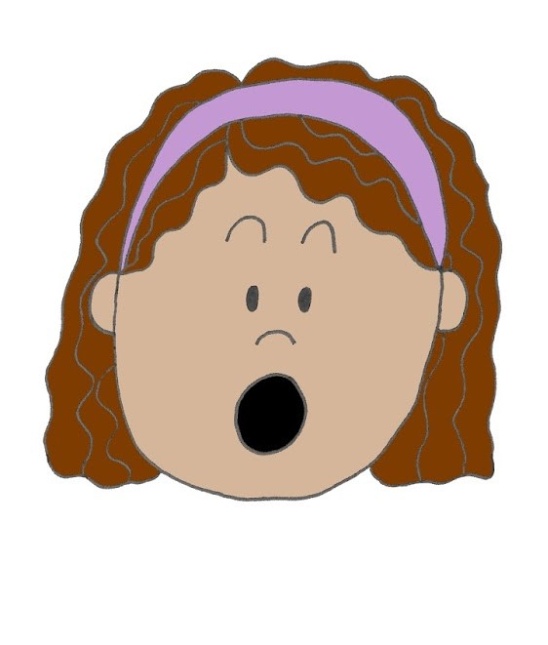 